Publicado en Reus. el 22/01/2016 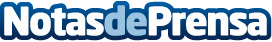 La App de Esquiades.com, ganadora en el concurso The App Tourism Awards de FITUREsquiades.com es la App ganadora en la categoría “Turismo deportivo, naturaleza y aventura” en el concurso “The App Tourism Awards” celebrado ayer por la tarde durante FITUR en Madrid. La entidad organizadora, Seggitur, en colaboración con la Feria Internacional de Turismo, han situado esta App como la primera en su categoríaDatos de contacto:Departamento de ComunicaciónBuscoUnChollo.com977270709Nota de prensa publicada en: https://www.notasdeprensa.es/la-app-de-esquiades-com-ganadora-en-el Categorias: Viaje Esquí Turismo Eventos Dispositivos móviles http://www.notasdeprensa.es